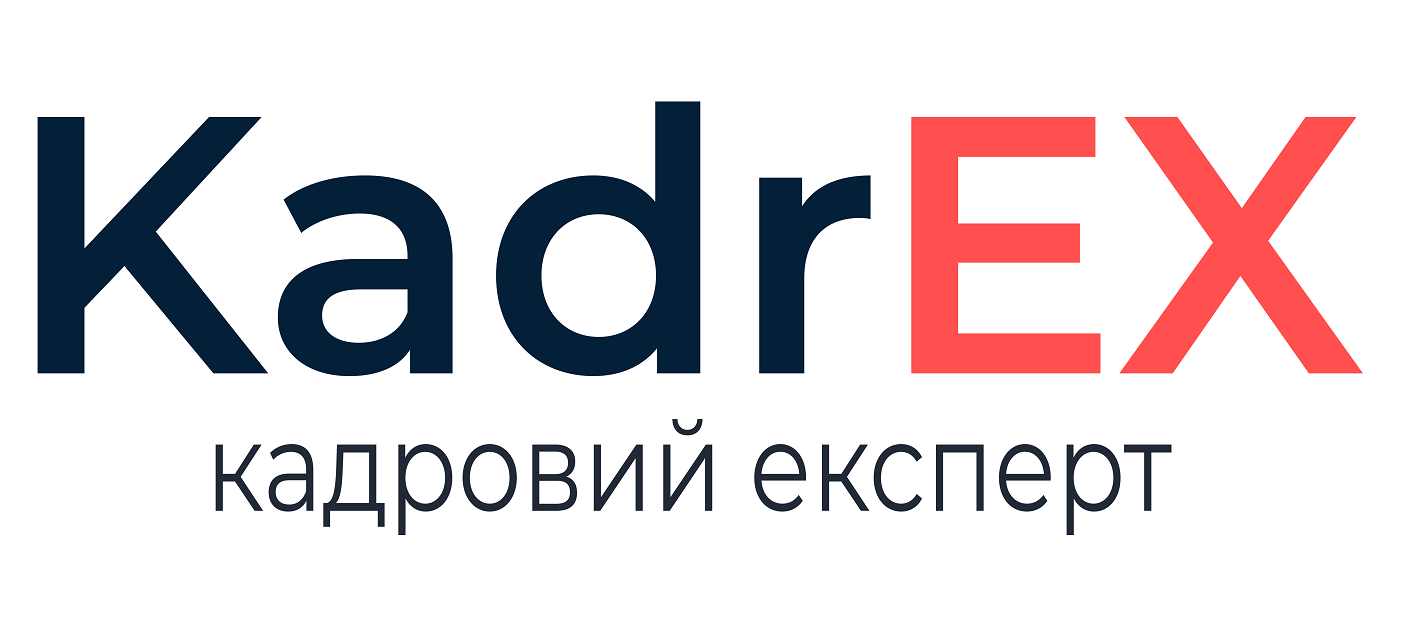 ________________________________________
назва підприємства
НАКАЗ«____» ____ 20___                                 _________________                                 № ______________Про надання одноразової матеріальної допомоги
__________________________Згідно з п. ___ розділу ___ Колективного договору НАКАЗУЮ:1. Надати ______________________________, ____________________________________, матеріальну допомогу на оздоровлення в розмірі посадового окладу.2. ___________________________, головному бухгалтеру, нарахувати та виплатити матеріальну допомогу на оздоровлення _______________ разом із оплатою за час щорічної основної відпустки. Підстави: 1. Заява __________________ від «__»_________ 20___ р.    
                 2. Колективний договір.                 3. Наказ про надання щорічної основної відпустки _____________________________ від «____» ____ 20___ р.  № ___.Директор                                   _____________________            _____________________                                                                                                 підпис                                                             ім‘я, ПРІЗВИЩЕ   З наказом ознайомлені:           _____________________            _____________________                                                                                   підпис                                                             ім‘я, ПРІЗВИЩЕ   	«____» ____ 20___                                                   _____________________            _____________________                                                                                   підпис                                                             ім‘я, ПРІЗВИЩЕ «____» ____ 20___